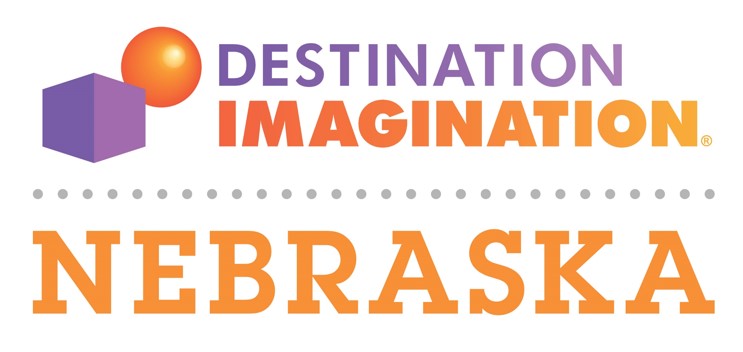 Affiliate FinalsSaturday,April 1st, 2023University of Nebraskaat Kearney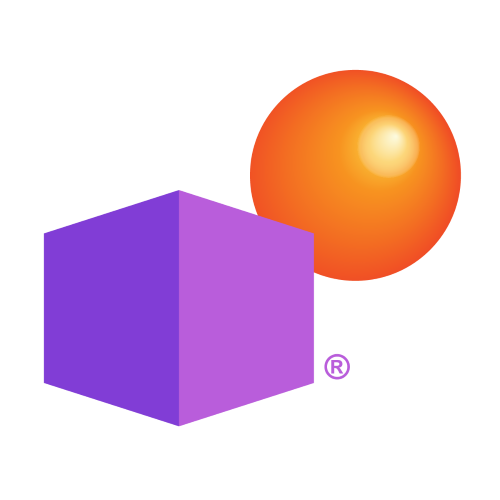 Destination Imagination®Nebraska Affiliate FinalsApril 1st, 2023What’s our why??Everything we do, we believe in changing lives for the better.We believe in enhancing education differently.We believe that our kids deserve the very best we have to offer.We believe in inspiring and equipping students to achieve anything they can imagine in life.We believe that volunteering our time and resources builds a better world for tomorrow.We enhance education by providing participants with project-based challenges designed to build confidence and develop extraordinary creativity, critical thinking, resilience, communication and teamwork skills through the Destination Imagination program.   ~Your Nebraska DI Board of DirectorsWelcome Back!!Please bring this Tournament Guide with you to theNebraska Affiliate Finals 2023 tournament.Tournament LocationThe University of Nebraska-Kearney plays host to Nebraska’s largest imagination to innovation competition.  The University of Nebraska-Kearney is located along West Highway 30 or West 25th Street in Kearney.  Coming from Interstate 80, take Exit 272 and follow 2nd Avenue north to 25th Street and turn west.  Parking lots are available by the Health and Sports Center, the Fine Arts Center and by the Nebraskan Student Union.  Before the TournamentAction Item 1:  Check the Schedule!The schedule will be posted by March 17th on www.nebraskadi.org website and a link on Facebook page (NebraskaDI).  Each Team Manager will receive the tournament schedule, by email only.  Please review it and note your teams’competition times on the master schedule and notify us immediately if you find a problem.  Check for the following items:	(a)  Team listed in the correct challenge and level	(b)  Possible conflicting times between Instant Challenge and Team Challenge Action Item 2:  Required Paperwork Because DI paperwork is all submitted online, we don’t require you to bring any copies to Tournament. You MUST, however, stop by Registration and let us know you are present.  We will have important items and information to give you.Action Item 3:  Responsibilities of the Team ManagerFor extra safety measures, ensure no one on your team has peanuts or peanut products with them.  These products are not allowed in the buildings.           Also, no glitter is to be brought into the facility-on signs or to be used in the team presentation. Any given team will take less than 30 minutes to present their solutions to the challenges.  That leaves a considerable amount of time that will require some structure.  Acquire additional sponsors if you need them.  We encourage you to be enthusiastic and courteous spectators while other teams compete.  Please remind your team(s) and their 'fans' that unsportsmanlike conduct penalties may be given for rude and discourteous behavior displayed by a teams 'fans' as well as by the team.  Also, please remind your 'non-managing' parents that their attendance and participation in this competition is limited to a visual appreciation of the challenge presentation.  Parents and families should not, in any way, interfere with the progress of the tournament.  Team Managers or team captains are the only attendees who may interact with the tournament officials.Ensure your Appraiser is aware of their responsibilities at the tournament.  Appraisers are to check in at their site at the designated time given by their Challenge Master. They will be met by their Challenge Master with a brief meeting and will begin their day.At the TournamentStep 1: Registration-(open from 7:00 a.m.-10:30 a.m. only) in the West entry of Health and Sports CenterTeam registration Tables will be available for Team Managers only to begin registration at 7:00 a.m., located at the main West Entrance of the Health and Sports Complex.   It is mandatory that all teams Register before their first competition-either team or instant challenge.  Teams must bring:Team Managers MUST bring their credentials from Regional Competition to show at check in.  Please confirm your team's competition times with the officials at the registration desk.  Any additional tournament information will be given to you at the registration desk.If your Appraiser does not report, we must assess a 50 point deduction to the team.Please give your parents and spectators the completed information sheet with Team Challenge, site and time so they can find you!  We cannot help people find you and your team just by a childs’ name or school.Step 2:  Acclimate your team to their Performance area, IC Practice Room, the Arena for Souvenirs, STEAM Workshops and HOOPLA!, restrooms, etcWe highly encourage you and your team to arrive early so you can pinpoint where to unload props, and know how long it takes to walk to West Center for Instant Challenge. The Presentation Sites will be located in various buildings on the UNK Campus.  The following sites have been tentatively scheduled as Challenge Sites.Technical Challenge: Piece by Piece	        Health and Sports Complex: HPER GymScientific Challenge: Far-Fetched		Nebraskan Student Union – AntelopeFine Arts Challenge: Flip the Script		Nebraskan Student Union – 238A, 238BImprovisational Challenge: Showdown	Copeland Hall:  Note signs for Team Entry and Audience EntryEngineering Challenge:  Thrill Ride		Field House: NO LIQUIDS ALLOWEDService Learning: High Stakes		Ockinga ConferenceInstant Challenge:				West CenterSouvenirs					Health and Sports Center – Arena FloorSTEAM Activities:				Health and Sports Center – Arena FloorHOOPLA!:					Health and Sports Center – Arena FloorNE DI will have many new items that may be purchased at the Souvenir stand and the Basket Raffle site. Souvenir hours will be 8 am-shortly after the Awards CeremonyItems include:  State t-shirt, challenge pins and state pins, pens, hats, caps, shoulder bags, toys of all kinds, fun items for your team to enjoy outside, and many other items. All major credit cards are accepted.Pins:  This year challenge pins will be available along with the state pins as a complete set.  The theme for Nebraska Destination Imagination® is “Epic, Inspired, Extraordinary”T-shirts:  Nebraska DI t-shirts represent our state pride.  Shirts are limited so be sure to shop early during the day at the souvenir stand.Concessions: A variety of drinks and fast-food items will be open in the Main Street area of the Health & Sports Center and on the 2nd floor of the Nebraskan Student Union. Plan ahead as DI has no control over the hours concession stands will be open.  You may also bring your own food.  All refreshments must be consumed either outside the buildings or in designated eating areas.                                   No food or drink will be allowed in any of the competition sites.All Lost and Found and First Aid items will be located at the Souvenir StandEmergency phone for the day is: 402-760-1479. This number is for EMERGENCIES only!Step 3:  Competition, Scores, Awards Ceremony and AwardsAt your competition site, please remember to have your team remove all props from the building where their Team Challenge is held immediately following the completion of their presentation.  You must take your props home.Prop items are not to be dumped in UNK dumpsters.  Please take them home and deposit them in your recycle and trash receptacles.UNK Rule:  NO GLITTER!!  One Team Manager and one Team Member may meet the Head Appraiser 30 minutes after their presentation to discuss their scores.  A copy of their scores will be emailed directly to the Team Manager.  Team Choice Elements score sheets and Instant Challenge raw score sheets will not be available to Team Managers or teams.  Upon review of the raw scores, if the Team Manager has any questions about the scores, he/she should discuss them with the Head Appraiser.While Team Managers have the right to be informed of the team's raw score, the tournament officials must be able to bring the tournament to a close.  The N-CAPS Board of Directors has adopted the following policy:“The latest time a Team Manager from any team, other than one of the last four scheduled teams, may pick up their score sheet is 30 minutes before the last scheduled team's performance time in the Challenge and Level in which you are competing.  All Team Managers, regardless of their team's placement in the schedule for competition, have just 30 minutes from the time they pick up their score sheet to protest scores or question procedures.  All scores become official 30 minutes after the last team in that Challenge/Level has competed even if the Team Manager did not take the opportunity to review the raw scores.”The Awards Ceremony will be held in the Health and Sports Complex Arena approximately one hour after the final competition is complete.  Please be patient, as scores take time to be tallied! The Awards Ceremony is tentatively scheduled for 4:30 pm.  Please use the Photo Booth on the Main Street of the Health and Sports Complex on the West side to take your team photos throughout the day.  The booth will also be available after awards.  In addition to first, second and third place announcements, these awards may be given.DaVinci Award:  given to reward a unique approach to a solution, risk taking, or outstanding creativity (not skill or talent). For this award, solutions need not be successful to be received.Spirit of Discovery and Imagination Award (Spirit of DI Award):  given to recognize those who act as a superior role model in the area of spirit, sportsmanship and volunteerism.Renaissance Award:  given for outstanding design, engineering, execution or performance.Project Outreach Torchbearer Award:  this award honors teams and/or individuals whose solutions have had an extraordinary impact in and beyond their local communities.Know these following rules!Rule #1:  Report TimesIt is important that we stay on schedule during the competition day.  Please follow these procedures:	TEAM CHALLENGE:  Each team should report to the competition site ready to perform no more than 20 minutes prior to its scheduled performance time.	INSTANT CHALLENGE:  Each team should report to the competition site ready to perform no more than 15 minutes prior to the teams scheduled competition time.  Per the Rules of the Road, Page 38, D.4. states:“If a Team Manager manages two teams in the same Team Challenge and the same competition level, the Team Manager cannot go into the Instant Challenge room at the Tournament.”  This to ensure all Instant Challenges are kept confidential to each team as they participate.  As well, this from Rules of the Road “One Team Manager, preferably the team manager of record, may accompany your team to the Instant Challenge room, but that Team Manager may not advise, signal or communicate with your team or the appraisers during the Instant Challenge.  The decision of whether your Team Manager will accompany your team to the Instant Challenge room is made by the members of your team before you enter the room.”ONE Team Manager and team members are the ONLY people allowed inside the Instant Challenge site.   Spectators are expected to find somewhere else to wait for the team.Thrill Ride:  Each team should check their Roller Coaster in with the check-in Appraiser NO EARLIER than 1 hour before the scheduled competition time.  The item should be picked up immediately before entering the Prep Area, which is about 20 minutes before scheduled competition time.Rule #2:  Rules of the RoadThe following information applies to all teams registered at Affiliate Finals.Teams must refer to Rules of the Road and their Challenge for all forms needed for their individual competition.  Time will not be given in the Prep Area to complete and upload paperwork needed for the Challenge.Teams should be sportsmanship-like in their demeanor throughout the Tournament.  Penalties can and will be given for behavior that is rude, discourteous, or not in the spirit of competition.  Team Managers and parents are responsible for their team the entire day.     Final Scores will be posted on the Nebraska DI website (www.nebraskadi.org) and a link on the Facebook page, NebraskaDI, 30 minutes after Awards are completed.Nebraska will Certify 1st place teams as they have won the right to attend Global Finals 2023.  Please visit the website listed in your team invitation to see all the information you need to participate. Important Global Finals announcements:  Each team is encouraged to support their own Affiliate by purchasing and trading their Affiliate pins, not making their own.  Anyone making pins or other items featuring logos, trade or registered marks (TM or ®) CANNOT use these without written permission to do so. Reproducing these marks and images without permission is illegal and can lead to fines, lawsuits, and requirement to pay royalties.  If any unauthorized pins or shirts are seen at Global Finals, the items will be confiscated, and the team may be disqualified at the discretion of the CEO.  This includes past pins and t-shirts. A quick note about Global Finals:  All State Trading Pin and State T-Shirt orders will be due by April 11, 2023. There should be only ONE order per team, including all team supporter orders.   Global Finals will be held in Kansas City, May 20-23, 2023.  See you at Nebraska’s Destination Imagination® 41st Affiliate Finals April 6th, 2024Information for our Parents and FansPLEASE GIVE TO FANS PRIOR TO THE TOURNAMENT!To our supporters: We have prepared this information sheet so that you can find us at our tournament.  The Registration Desk/Lost & Found/Souvenirs cannot help locating us and we would love to have you see us shine in our competition!!    Our team’s Team Challenge is called:  	Our competition level is:  	Our Team Challenge Presentation time is:  	The location of our Presentation is:  	Our Instant Challenge time is: _________Please understand that only our Team Manager(s) can take us to Instant Challenge. When we are finished at approximately	, we will meet you at: 	.PLEASE REMEMBER:Anyone may help us bring our props into the building and take them to the Prep Area and the Launch Area. Once we are in the Launch Area, only the team can handle the props.NO ONE MAY HELP US PREPARE FOR OUR PRESENTATION. You may notfix our hair, put on our makeup, repair our props, direct our production, or do anything that might be considered Interference. We can do it ourselves!After we present, anyone may help us remove our props from and clean up the Presentation Site. We would appreciate your help then.TEAM MANAGER’S NOTES TO PARENTS and SUPPORTERS:Please see the Activities packet to find out about the following:The Annual YMCA Party!,Friday, March 31stSTEAM WorkshopsHOOPLA CarnivalIC Practice RoomGoose ChaseDI Photo BoothSouvenir StandBasket RaffleSix Question ChallengeNOTES:Attention all teams performing:Please make sure all your paint is dry!!Remember:  NO GLITTER!!!There must be NO pushing or dragging of props on any floor.  Please carry your items so they don’t damage the floor. Make sure that no metal, nails, or wood scrape the floor.Keep all prop items clear of traffic areas.All trash items must be removed and taken home with you.  Do NOT fill the UNK dumpsters with DI trash!Nebraska's Creative Association for Problem Solvers, Inc.Evaluation of Affiliate Finals CompetitionUniversity of Nebraska-Kearney—April 1st, 2023_____ I am competing in this tournament._____ I am managing a team competing in this tournament._____ I am a family member of someone competing in this tournament._____ I am someone other than the previous three descriptions.Name and address: ____________________________________________________________FACILITIESPlease tell what you liked about the facilities:Please tell what you disliked about the facilities:TOURNAMENT SCHEDULEPlease tell what you liked about the tournament schedule:Please tell what you disliked about the tournament schedule:OFFICATINGPlease tell what you liked about the officiating:Please tell what you disliked about the officiating:Please fill this out and hand in at the Announcers stand right after the conclusion of the Awards Ceremony, or mail to Kim Bejot, 255 N Osborne St, Ainsworth, NE  69210.  Your comments help us make better tournaments.